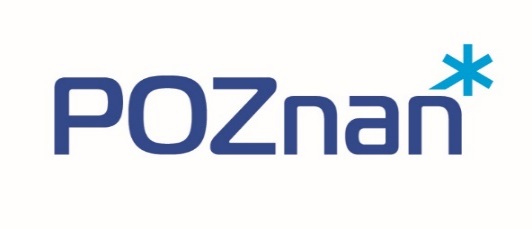 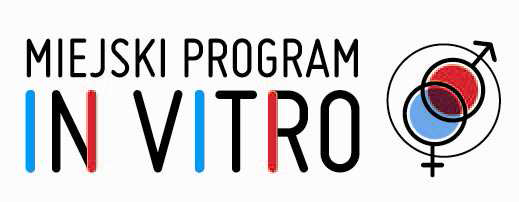 Załącznik nr 5
do umowy NR ………………….  na realizację programu polityki zdrowotnej „Leczenie niepłodności metodą zapłodnienia pozaustrojowego dla mieszkańców miasta Poznania  w latach 2021-2024”ANKIETA SATYSFAKCJI UCZESTNIKA PROGRAMU POLITYKI ZDROWOTNEJ„Leczenie niepłodności metodą zapłodnienia pozaustrojowego dla mieszkańców miasta Poznania                  w latach 2021-2024” Kobieta  Mężczyzna  w trakcie leczenia  po zakończeniu leczenia Szanowni Państwo,Ankieta jest anonimowa, a jej wyniki będą wykorzystywane wyłącznie do analizy jakości usług świadczonych w ramach programu. Prosimy o udzielenie odpowiedzi na  pytania zamieszczone poniżej zaznaczając znakiem „X” wybraną odpowiedź. Bardzo dziękujemy za wypełnienie ankiety!1. Jak ocenia Pan/Pani poziom obsługi informacji telefonicznej i rejestracji   do  Programu? 1. Jak ocenia Pan/Pani poziom obsługi informacji telefonicznej i rejestracji   do  Programu? 1. Jak ocenia Pan/Pani poziom obsługi informacji telefonicznej i rejestracji   do  Programu? 1. Jak ocenia Pan/Pani poziom obsługi informacji telefonicznej i rejestracji   do  Programu? 1. Jak ocenia Pan/Pani poziom obsługi informacji telefonicznej i rejestracji   do  Programu? 1. Jak ocenia Pan/Pani poziom obsługi informacji telefonicznej i rejestracji   do  Programu? 1. Jak ocenia Pan/Pani poziom obsługi informacji telefonicznej i rejestracji   do  Programu? Bardzo dobrzeDobrzeŚrednioŹleBardzo źleNie mam zdaniaDostępność informacji, kontakt telefoniczny lub mailowy z rejestracją Troska i życzliwość  w trakcie rozmowy2. Jak ocenia Pan/Pani poziom obsługi przez personel medyczny w Programie?2. Jak ocenia Pan/Pani poziom obsługi przez personel medyczny w Programie?2. Jak ocenia Pan/Pani poziom obsługi przez personel medyczny w Programie?2. Jak ocenia Pan/Pani poziom obsługi przez personel medyczny w Programie?2. Jak ocenia Pan/Pani poziom obsługi przez personel medyczny w Programie?2. Jak ocenia Pan/Pani poziom obsługi przez personel medyczny w Programie?2. Jak ocenia Pan/Pani poziom obsługi przez personel medyczny w Programie?Bardzo dobrzeDobrzeŚrednioŹleBardzo źleNie mam zdaniaPunktualność – czy konsultacja odbyła się o umówionej godzinieZapewnienie warunków intymności podczas wizytyWyczerpujące i zrozumiałe przekazywanie informacji (komunikatywność)Życzliwość i zaangażowanie oraz troska o pacjenta w trakcie wizytyUdzielanie informacji o sposobie przeprowadzenia procedury, przeciwwskazaniach, możliwych skutkach ubocznych OGÓLNA OCENA USŁUG ŚWIADCZONYCH W PROGRAMIEOGÓLNA OCENA USŁUG ŚWIADCZONYCH W PROGRAMIEOGÓLNA OCENA USŁUG ŚWIADCZONYCH W PROGRAMIEOGÓLNA OCENA USŁUG ŚWIADCZONYCH W PROGRAMIEOGÓLNA OCENA USŁUG ŚWIADCZONYCH W PROGRAMIEOGÓLNA OCENA USŁUG ŚWIADCZONYCH W PROGRAMIEOGÓLNA OCENA USŁUG ŚWIADCZONYCH W PROGRAMIEBardzo dobrzeDobrzeŚrednioŹleBardzo źleNie mam zdaniaDostępność i rozpowszechnienie informacji               o ProgramieJakość świadczonych usług medycznych Lokalizacja, komfort i standard wyposażenia miejsca realizacji usługBezpieczeństwo i dbałość o pacjentaUWAGI DOTYCZACE  PROGRAMU  I  ŚWIADCZONYCH  USŁUG